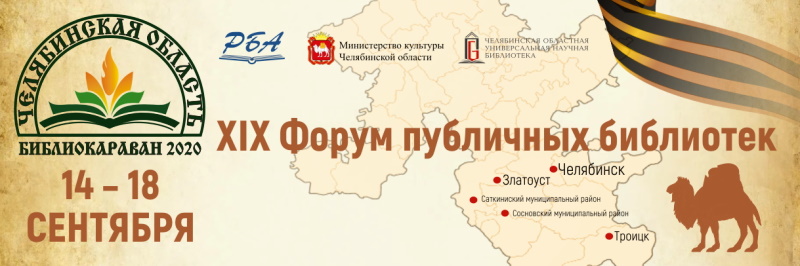 
ИНФОРМАЦИОННОЕ ПИСЬМОУважаемые коллеги!14–18 сентября 2020 года в Челябинской области пройдет ХIХ Форум публичных библиотек России «Библиокараван – 2020».С Положением о форуме можно ознакомиться на сайте ГКУК ЧОУНБ chelreglib.ru .ГЛАВНЫЕ ТЕМЫ ФОРУМА«Новая библиотека – центр притяжения сообщества»«По дорогам Памяти и Славы Южного Урала»Профессиональная программа форума позволит обменяться практическим опытом создания модельных библиотек трех видов, ознакомиться с содержанием работы библиотек в новом социокультурном пространстве, обменяться лучшими практиками работы библиотек как коммуникационных площадок, принять участие в разработке и презентации собственных проектов. Состоятся профессиональные встречи с ведущими специалистами библиотечного дела, представителями отдела приоритетных и ведомственных проектов РГБ, творческие встречи с писателями России и Южного Урала.Культурная программа форума погрузит участников в атмосферу творческого взаимодействия библиотек, общественных организаций, учреждений культуры и искусства области.
МАРШРУТ И ДАТЫ ПРОВЕДЕНИЯ ФОРУМА14 сентября – день приезда участников, знакомство с работой областных и муниципальных библиотек в г. Челябинске (мастер-классы, встречи с писателями), выезд в пос. Полетаево Сосновского муниципального района: посещение первой в области библиотеки нового поколения национального проекта «Культура».15 сентября – торжественное открытие Форума, пленарное заседание, работа участников форума на тематических профессиональных площадках, культурная программа.16 сентября – выездной тур в город Троицк, Саткинский муниципальный район.г. Троицк: «Территория творчества» – знакомство с работой библиотек города, модернизированных за счет средств муниципального бюджета.г. Сатка: «Библиотека – интеллект-центр города» – участники форума познакомятся с поэтапной модернизацией библиотеки по региональной программе, посетят уникальный памятник природы «Зюраткуль».17 сентября – выезд в г. Златоуст: гости форума станут участниками Библио-транзита «Из Азии в Европу», торжественного открытия «Библиотеки нового поколения», погрузятся в атмосферу уникального художественного промысла, побывают в Музее оружия, парке Бажова.Закрытие форума. Переезд в Челябинск.18 сентября – отъезд участников.ФОРМАТЫ УЧАСТИЯ, ОФОРМЛЕНИЕ МАТЕРИАЛОВОрганизаторы мероприятия предлагают всем заинтересованным специалистам принять участие в формировании рабочей программы. Мы ждем ваших идей, предложений, пожеланий для обсуждения и обмена опытом.Если вы планируете выступить с докладом, сообщением, просим предоставить тезисы до 1 августа 2020 г.Если вы планируете принять участие в работе площадки «Лучший проект форума», просим предоставить презентацию до 1 августа 2020 г.Участие в программе с выступлением: тезисы докладов должны включать текст не более 1000 знаков, наименование доклада, ФИО, должность и контакты выступающего. Тезисы докладов направляются до 1 июля 2020 г. по электронной почте ответственным за формирование программы:Елена Викторовна Михайленко, заместитель директора Челябинской областной универсальной научной библиотеки
mikhaylenko_chelreglib@mail.ru
телефон:  8(351) 266-04-90Татьяна Ивановна Волкова, Центр научно-методической работы и корпоративного взаимодействия ЧОУНБmetod@chelreglib.ru
телефон 8(351) 266-04-45РЕГИСТРАЦИЯРегистрация открыта с 15 мая по 1 августа 2020 г.Для участия в Форуме необходимо заполнить РЕГИСТРАЦИОННУЮ ФОРМУ на сайте ГКУК ЧОУНБ chelreglib.ru .Заявки, поступившие позднее установленного срока, не принимаются.РАСХОДЫКомандировочные расходы, включая затраты на проезд, проживание и питание, оплачиваются направляющей стороной.Организаторы Форума берут на себя расходы по автобусным перевозкам по Челябинской области от начальной точки маршрута: г. Челябинск, г. Троицк, Саткинский район, г. Златоуст – до конечной: г. Челябинск.Информация об условиях проживания в г. Челябинске, в г. Сатке будет представлена дополнительно.Подробная информация будет представлена на сайте Форума.
АДРЕС ОРГКОМИТЕТА454091, г. Челябинск, пр. Ленина, 60. Тел./факс: 8(351)266-05-33; e-mail: lib@chelreglib.ru; web-сайт: chelreglib.ruКООРДИНАТОРЫЕлена Викторовна Михайленко, заместитель директора Челябинской областной универсальной научной библиотекиmikhaylenko_chelreglib@mail.ru
телефон:  8(351) 266-04-90Татьяна Ивановна Волкова, и.о. зав. Центром научно-методической работы и корпоративного взаимодействия ЧОУНБ metod@chelreglib.ru
телефон 8(351) 266-04-45